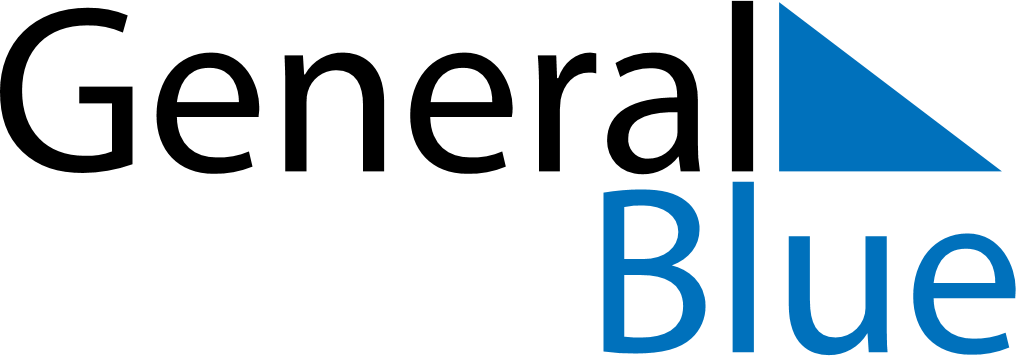 May 2023May 2023May 2023May 2023South AfricaSouth AfricaSouth AfricaMondayTuesdayWednesdayThursdayFridaySaturdaySaturdaySunday12345667Workers’ Day89101112131314Mother’s Day15161718192020212223242526272728293031